TECHNISCHER AUSSCHUSSZweiundfünfzigste Tagung
Genf, 14. bis 16. März 2016Revidierter Entwurf einer Tagesordnungvom Verbandsbüro erstelltes Dokument

Haftungsausschluß:  dieses Dokument gibt nicht die Grundsätze oder eine Anleitung der UPOV wieder	Eröffnung der Tagung	Annahme der Tagesordnung	Erörterungen zu:a)	Sortenbeschreibungen und die Rolle von Pflanzenmaterial, einschließlich der Mindestanzahl von Wachstumsperioden für die DUS-Prüfungb)	Qualitätsparameter für die DUS-Prüfungc)	Erleichterung der Entwicklung von Datenbankend)	Mindestabstand zwischen Sorten	Bericht über die Entwicklungen in der UPOV, u. a. die auf den letzten Tagungen des Verwaltungs- und Rechtsausschusses, des Beratenden Ausschusses und des Rates erörterten wichtigen Angelegenheiten (Dokument TC/52/10)	Berichte über den Fortschritt der Arbeiten der Technischen Arbeitsgruppen, einschließlich der Arbeitsgruppe für biochemische und molekulare Verfahren und insbesondere für DNS-Profilierungsverfahren (BMT) (Dokumente TWA/44/23, TWC/33/30, TWF/46/29, TWO/48/26, TWV/49/32 und mündliche Berichte der Vorsitzenden)	Fragen, die von den technischen Arbeitsgruppen aufgeworfen wurden (Dokument TC/52/3)	TGP-Dokumente (Dokument TC/52/5)Überarbeitung von TGP-Dokumenten: TGP/7:  Erstellung von Prüfungsrichtlinien Überarbeitung von Dokument TGP/7:  Anleitung für Verfasser von Prüfungsrichtlinien (Dokument TC/52/28)Überarbeitung von Dokument TGP/7:  Verwendung gesetzlich geschützter Texte, Fotoaufnahmen und Abbildungen in Prüfungsrichtlinien (Dokument TC/52/14) Überarbeitung von Dokument TGP/7:  Regionale Serien von Beispielssorten (Dokument TC/52/15)TGP/8: Prüfungsanlage und Verfahren für die Prüfung der Unterscheidbarkeit, der Homogenität und der BeständigkeitÜberarbeitung von Dokument TGP/8:  Teil I:  DUS-Prüfungsanlage und Datenanalyse, neuer Abschnitt: Minimierung der Variation infolge verschiedener Erfasser im selben Anbauversuch (Dokument TC/52/16)Überarbeitung von Dokument TGP/8:  Teil II:  Ausgewählte Verfahren für die DUS-Prüfung, Abschnitt 9: Das kombinierte Homogenitätskriterium über mehrere Jahre (COYU) (Dokumente TC/52/17 und TC/52/17 Add.)Überarbeitung von Dokument TGP/8:  Teil II:  Ausgewählte Verfahren für die DUS-Prüfung, neuer Abschnitt: DUS-Prüfung an Mischproben (Dokument TC/52/18)Überarbeitung von Dokument TGP/8:  Teil II:  Ausgewählte Verfahren für die DUS-Prüfung, neuer Abschnitt: Datenverarbeitung für die Prüfung der Unterscheidbarkeit und die Erstellung von Sortenbeschreibungen (Dokument TC/52/19)TGP/10: Prüfung der HomogenitätÜberarbeitung von Dokument TGP/10: Neuer Abschnitt: Prüfung der Homogenität anhand von Abweichern aufgrund von mehr als einer Wachstumsperiode oder aufgrund von Unterproben (Dokumente TC/52/20 und TC/52/20 Add.) TGP/0: Liste der TGP-Dokumente und Datum der jüngsten Ausgabe (Dokument TC/52/5)	Molekulare Verfahren (Dokument TC/52/11)	Sortenbezeichnungen (Dokument TC/52/12)	Informationen und Datenbanken a)	UPOV-Informationsdatenbanken (Dokument TC/52/6)b)	Elektronisches Antragsformblatt (Dokument TC/52/7)c)	Austausch und Verwendung von Software und Ausrüstung (Dokument TC/52/8)b)	Datenbanken für Sortenbeschreibungen (Dokument TC/52/9)	Angelegenheiten betreffend Sortenbeschreibungen (Dokument TC/52/21)	Festlegung von Farbgruppen aus den RHS-Farbkarten (Dokument TC/52/22)	Statistische Verfahren für visuell erfaßte Merkmale (Dokument TC/52/23)	Vorbereitende Arbeitstagungen (Dokument TC/52/13)	Prüfungsrichtlinien (Dokument TC/52/2, TC/52/24, TC/52/25, TC/52/26 und TC/52/27)	Liste der Gattungen und Arten, für die die Behörden über praktische Erfahrung bei der Prüfung der Unterscheidbarkeit, Homogenität und Beständigkeit verfügen (Dokument TC/52/4)	Programm für die dreiundfünfzigste Tagung	Annahme des Berichts (sofern zeitlich möglich)	Schließung der Tagung[Ende des Dokuments]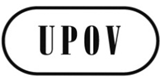 GTC/52/1 Rev.ORIGINAL:  englischDATUM:  2. März 2016INTERNATIONALER VERBAND ZUM SCHUTZ VON PFLANZENZÜCHTUNGEN INTERNATIONALER VERBAND ZUM SCHUTZ VON PFLANZENZÜCHTUNGEN INTERNATIONALER VERBAND ZUM SCHUTZ VON PFLANZENZÜCHTUNGEN GenfGenfGenf